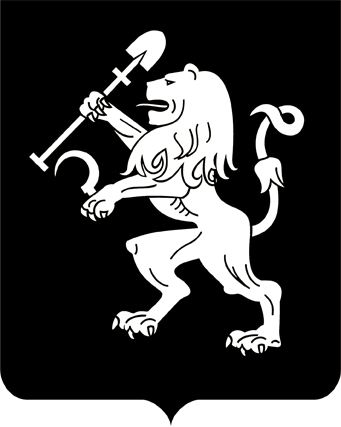 АДМИНИСТРАЦИЯ ГОРОДА КРАСНОЯРСКАРАСПОРЯЖЕНИЕО развитии застроенной территории, расположеннойна пересечении ул. Партизана Железняка – ул. ДудинскойВ соответствии со статьей 46.1 Градостроительного кодекса Российской Федерации, распоряжением администрации города от 31.10.2013 № 244-р «Об утверждении Регламента взаимодействия органов администрации города при принятии решения о развитии застроенной территории», на основании протокола  заседания комиссии по организации             работы по развитию застроенных территорий города Красноярска               от 20.03.2015 № 2, заключения о соответствии застроенной территории установленным законодательством критериям и возможности принятия решения о ее развитии, руководствуясь ст. 45, 58, 59 Устава города Красноярска, распоряжением Главы города от 22.12.2006 № 270-р:1. Принять решение о развитии застроенной территории, расположенной на пересечении ул. Партизана Железняка – ул. Дудинской                  в Советском районе г. Красноярска (далее – застроенная территория), площадью 11 545 кв. м в границах в соответствии со схемой согласно приложению 1, каталогом координат от 04.03.2015 согласно прило-жению 2. 2. Утвердить перечень зданий, строений и сооружений, подлежащих сносу, реконструкции в границах застроенной территории, согласно приложению 3.3. Утвердить расчетные показатели обеспечения застроенной территории объектами социального и коммунально-бытового назначения, объектами инженерной инфраструктуры согласно приложению 4.4. Настоящее распоряжение опубликовать в газете «Городские новости» и разместить на официальном сайте администрации города.Исполняющий обязанностизаместителя Главы города –руководителя департамента градостроительства                                                                    Р.С. СоколовПриложение 3к распоряжениюадминистрации городаот______________ № _________ПЕРЕЧЕНЬзданий, строений и сооружений, подлежащих сносу, реконструкции в границах застроенной территории Приложение 4к распоряжениюадминистрации городаот______________ № _________РАСЧЕТНЫЕ ПОКАЗАТЕЛИ обеспечения застроенной территории объектами социального и коммунально-бытового назначения, объектами инженерной инфраструктуры Общие показателиПримечание. Представленные расчетные показатели общей площади квартир являются ориентировочными и могут быть уменьшены при разработке рабочего проекта и выполнении требований норм                   инсоляции. Расчетная плотность населения не должна превышать                    450 чел./га. Для достижения нормативной плотности населения и размещения парковочных мест потребуется использование подземного пространства.Показатели обеспечения стоянками и местами для хранения индивидуального транспортаПримечание. Нормативные показатели обеспеченности гаражами и открытыми стоянками постоянного и временного хранения легковых автомобилей приняты в соответствии с пунктом 6.33 СНиП 2.07.01-89* «Градостроительство. Планировка и застройка городских и сельских поселений».Показатели обеспеченности объектами социального назначенияПримечание. Нормы обеспеченности образовательными учреждениями рассчитаны исходя из демографической ситуации г. Красноярска. Численность населения принята по экономической таблице № 1.8.3.05 «Возрастно-половой состав постоянного населения по отдельным возрастным группам по городским округам и муниципальным районам Красноярского края на 1 января 2014 года», Красноярскстат. Эксплуатационные показатели застраиваемой территории Примечание. ГВС – средняя часовая тепловая нагрузка.06.04.2015№ 331-арх№ п/пНазначениеАдресАварийные, подлежащие сносуАварийные, подлежащие сносуАварийные, подлежащие сносу1Жилой домул. Партизана Железняка, 42Жилой домул. Партизана Железняка, 83Жилой домул. Партизана Железняка, 10а/14Жилой домул. Партизана Железняка, 10а/3№п/пНаименование показателяЕдиницаизмеренияПоказательв единицах измерения1Площадь земельного участкакв. м11 545,02Количество сносимых домовшт.73Средняя этажностьэтажей104Нормативный коэффициент застройки для зоны Ж.4К0,155Максимальная площадь застройки при нормативном коэффициенте для зоны Ж.4кв. м1 731,756Ориентировочная общая площадь квартиркв. м10 390,57Средняя жилищная обеспеченностькв. м/чел.248Расчетная численность населениячел.4339Ориентировочное количество квартир (при среднем размере квартиры 54 кв. м)квартир19210Расчетное количество индивидуальных легковых автомобилей (из расчета одно машино-место на квартиру)индивидуальных легковых автомобилей192№п/пВид параметраНормативныйпоказательРасчетный показатель,машино-мест1Гаражи и открытые стоянки для постоянного хранения90% расчетного числа индивидуальных легковых автомобилей1732Открытые стоянки для временного хранения легковых автомобилей, всего, в том числе:70% расчетного парка индивидуальных легковых автомобилей1342.1Открытые стоянки для временного хранения легковых автомобилей на территории жилого района25% расчетного парка индивидуальных автомобилей48№п/пВид параметраНормативныйпоказательРасчетный показатель,мест1Количество мест в ДОУ54 места на 1 000 жителей232Количество мест в школах91 место на 1 000 жителей39№п/пВид параметраЕдиницаизмеренияПоказатель в единицах измерения1ЭлектроэнергиямВт311,72Водоснабжениекуб. м184,53Водоотведениекуб. м184,54Теплоснабжение(отопление/ГВС)Гкал/час0,85/0,168